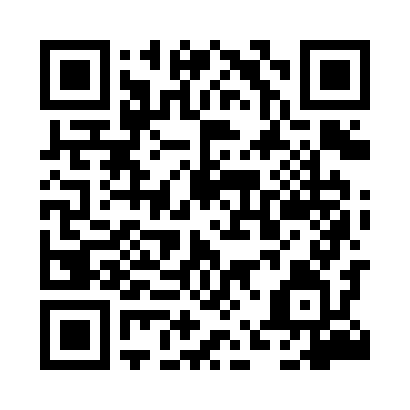 Prayer times for Nietkow, PolandWed 1 May 2024 - Fri 31 May 2024High Latitude Method: Angle Based RulePrayer Calculation Method: Muslim World LeagueAsar Calculation Method: HanafiPrayer times provided by https://www.salahtimes.comDateDayFajrSunriseDhuhrAsrMaghribIsha1Wed2:545:2812:566:038:2410:462Thu2:515:2612:566:048:2610:503Fri2:475:2412:556:058:2810:534Sat2:435:2212:556:078:2910:565Sun2:425:2112:556:088:3111:006Mon2:415:1912:556:098:3211:027Tue2:405:1712:556:098:3411:028Wed2:395:1512:556:108:3611:039Thu2:395:1412:556:118:3711:0410Fri2:385:1212:556:128:3911:0411Sat2:375:1012:556:138:4111:0512Sun2:375:0912:556:148:4211:0613Mon2:365:0712:556:158:4411:0614Tue2:355:0612:556:168:4511:0715Wed2:355:0412:556:178:4711:0816Thu2:345:0212:556:188:4811:0817Fri2:345:0112:556:198:5011:0918Sat2:335:0012:556:208:5111:1019Sun2:334:5812:556:218:5311:1020Mon2:324:5712:556:218:5411:1121Tue2:324:5612:556:228:5611:1222Wed2:314:5412:556:238:5711:1223Thu2:314:5312:556:248:5811:1324Fri2:304:5212:566:259:0011:1425Sat2:304:5112:566:259:0111:1426Sun2:294:5012:566:269:0211:1527Mon2:294:4912:566:279:0411:1528Tue2:294:4812:566:289:0511:1629Wed2:284:4712:566:289:0611:1730Thu2:284:4612:566:299:0711:1731Fri2:284:4512:566:309:0811:18